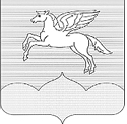 СОБРАНИЕ ДЕПУТАТОВГОРОДСКОГО ПОСЕЛЕНИЯ «ПУШКИНОГОРЬЕ»ПУШКИНОГОРСКОГО РАЙОНА ПСКОВСКОЙ ОБЛАСТИР Е Ш Е Н И Е  27.12.2023г. № 156Принято на 26 внеочереднойсессии Собрания депутатов городского поселения«Пушкиногорье»  третьего созываОб  утверждении  Соглашения  о передаче  Администрацией   городского   поселения «Пушкиногорье»  отдельных полномочий по решению  вопросов местного значения Администрации Пушкиногорского района  В  соответствии  с  Федеральным  законом  от  06.10.2003года                          № 131-ФЗ «Об общих принципах организации местного самоуправления в Российской Федерации» ( с изменениями),  Уставом  городского поселения «Пушкиногорье», Решением  Собрания депутатов городского поселения «Пушкиногорье»  от 25.09.2014г. № 180 «Об утверждении  порядка  заключения  соглашений между Администрацией  городского поселения «Пушкиногорье» и Администрацией  Пушкиногорского района, о  передаче осуществления части  полномочий по решению  вопросов местного значения», Собрание депутатов  городского поселения «Пушкиногорье»РЕШИЛО:	1. Утвердить  Соглашение о передаче  Администрацией городского поселения «Пушкиногорье» отдельных  полномочий по решению  вопросов местного значения Администрации Пушкиногорского района (Приложение      № 1).	 2. Считать  утратившим силу:	- Решение Собрания депутатов городского поселения «Пушкиногорье»  от 27.12.2021г. № 72 «Об  утверждении  Соглашения о передаче исполнения отдельных полномочий между Администрацией городского поселения «Пушкиногорье» и Администрацией Пушкиногорского района»  с учетом всех изменений и дополнений.	3. Настоящее решение вступает в силу с 01 января 2024 года.	4. Обнародовать настоящее решение в соответствии с Уставом. Глава городского поселения «Пушкиногорье»                                        Т.В.Васильева                                                                               Приложение № 1к решению Собрания депутатов городского поселения «Пушкиногорье» от 27.12.2023г. № 156СОГЛАШЕНИЕ о передаче Администрацией  городского поселения «Пушкиногорье» отдельных полномочий  по решению вопросов местного значения Администрации Пушкиногорского района р.п.Пушкинские Горы                                                                     05 декабря 2023г. В соответствии с  частью 4 статьи 15 Федерального  закона  от 06.10. 2003 года № 131-ФЗ «Об общих принципах организации местного самоуправления в Российской Федерации» Администрация городского поселения «Пушкиногорье», именуемая в дальнейшем  «Администрация поселения», в лице Главы Администрации городского поселения «Пушкиногорье» Афанасьева Александра Владимировича, действующего на основании Устава муниципального образования «Пушкиногорье», с одной стороны, и Администрация Пушкиногорского  района Псковской области, именуемая в дальнейшем «Администрация района», в лице Главы  района Филипповой Оксаны Владимировны, действующей на основании Устава муниципального образования «Пушкиногорский район», с другой стороны, в дальнейшем вместе именуемые Стороны, действуя в пределах своих полномочий заключили настоящее Соглашение о нижеследующем.1. Предмет Соглашения1.1. Предметом настоящего Соглашения является передача Администрацией поселения Администрации района отдельных полномочий  по решению вопросов местного значения: 1) составление проекта бюджета поселения,  исполнение бюджета поселения, составление отчета об исполнении бюджета поселения;2) организация в границах поселения теплоснабжения населения,  водоснабжения населения, водоотведения, в пределах полномочий, установленных законодательством Российской Федерации;2.1) осуществление муниципального контроля за исполнением единой теплоснабжающей организацией обязательств по строительству, реконструкции и (или) модернизации объектов теплоснабжения;3) дорожная деятельность в отношении автомобильных дорог местного значения в границах населенных пунктов поселения и обеспечение безопасности дорожного движения на них. Осуществление муниципального контроля на автомобильном транспорте, городском наземном электрическом транспорте и в дорожном хозяйстве в границах населенных пунктов поселения, организация дорожного движения, а также осуществление иных полномочий в области использования автомобильных дорог и осуществления дорожной деятельности в соответствии с законодательством Российской Федерации.4)обеспечение проживающих в поселении и нуждающихся в жилых помещениях малоимущих граждан жилыми помещениями, организация  строительства и содержания муниципального жилищного фонда, создание условий для жилищного строительства, осуществление муниципального жилищного контроля, а также иных полномочий органов местного самоуправления в соответствии с жилищным законодательством;5) создание условий  для реализации мер, направленных на укрепление межнационального и межконфессионального согласия, сохранение и развитие языков и культуры народов Российской Федерации, проживающих на территории поселения, социальную и культурную адаптацию мигрантов, профилактику межнациональных (межэтнических) конфликтов;6) создание условий для предоставления транспортных услуг населению и организация транспортного обслуживания населения в границах поселения;7) участие в профилактике терроризма и экстремизма, а также в минимизации и (или) ликвидации последствий проявлений терроризма и экстремизма в границах поселения;8) участие в предупреждении и ликвидации последствий чрезвычайных ситуаций в границах поселения;9) организация библиотечного обслуживания населения, комплектование и обеспечение сохранности библиотечных фондов библиотек поселения;10) создание условий для организации досуга и обеспечения жителей поселения услугами организаций культуры;11) обеспечение условий для развития на территории поселения физической культуры, школьного спорта и массового спорта, организация проведения официальных физкультурно-оздоровительных и спортивных мероприятий поселения;12) выдача градостроительного плана земельного участка, расположенного в границах поселения, выдача разрешений на строительство (за исключением случаев, предусмотренных Градостроительным кодексом Российской Федерации, иными федеральными законами), разрешений на ввод объектов в эксплуатацию при осуществлении строительства, реконструкции объектов капитального строительства, расположенных на территории поселения, осуществление в случаях, предусмотренных Градостроительным кодексом Российской Федерации, направление уведомления о соответствии указанных в уведомлении о планируемых строительстве или реконструкции объекта индивидуального жилищного строительства или садового дома (далее - уведомление о планируемом строительстве) параметров объекта индивидуального жилищного строительства или садового дома установленным параметрам и допустимости размещения объекта индивидуального жилищного строительства или садового дома на земельном участке, уведомления о несоответствии указанных в уведомлении о планируемом строительстве параметров объекта индивидуального жилищного строительства или садового дома установленным параметрам и (или) недопустимости размещения объекта индивидуального жилищного строительства или садового дома на земельном участке, уведомления о соответствии или несоответствии построенных или реконструированных объекта индивидуального жилищного строительства или садового дома требованиям законодательства о градостроительной деятельности при строительстве или реконструкции объектов индивидуального жилищного строительства или садовых домов на земельных участках, расположенных на территориях поселений;13) организация и осуществление мероприятий по территориальной обороне и гражданской обороне, защите населения и территории поселения от чрезвычайных ситуаций природного и техногенного характера;14) содействие в развитии сельскохозяйственного производства, создание условий для развития малого и среднего предпринимательства;15) организация и осуществление мероприятий по работе с детьми и молодежью, участие в реализации молодежной политики, разработка и реализация мер по обеспечению и защите прав и законных интересов молодежи, разработка и реализация муниципальных программ по основным направлениям реализации молодежной политики, организация и осуществление мониторинга реализации молодежной политики в  поселении;16) осуществление мероприятий по обеспечению безопасности людей на водных объектах, охране их жизни и здоровью;17) создание, содержание и организация деятельности аварийно-спасательных служб и (или) аварийно-спасательных формирований на территории  поселения.2. Порядок определения ежегодного объема и порядок перечисления межбюджетных трансфертов на обеспечение передаваемых полномочий2.1.Передача осуществления полномочий по предмету настоящего Соглашения осуществляется за счет межбюджетных трансфертов, предоставляемых ежегодно из бюджета поселения в бюджет района.2.2.Объём финансовых средств (межбюджетных трансфертов), предоставляемых на осуществление передаваемых полномочий, в соответствующем финансовом году определяется в местном бюджете поселения.2.3.Контроль за исполнением полномочий осуществляется Администрацией поселения путем получения отчетов в порядке, установленном настоящим Соглашением.3. Права и обязанности Сторон3.1. Администрация поселения:передает Администрации района полномочия  по решению вопросов местного значения поселения, предусмотренных пунктом 1.1. настоящего Соглашения;перечисляет Администрации района финансовые средства в виде межбюджетных трансфертов, предназначенных для исполнения переданных в соответствии с пунктом 1.1. настоящего Соглашения полномочий, в соответствии с порядком, установленным Разделом 2 настоящего Соглашения; передает Администрации района в безвозмездное пользование имущество, необходимое для осуществления полномочий, переданных в соответствии с пунктом 1.1. настоящего Соглашения;осуществляет контроль за исполнением Администрацией района переданных в соответствии с пунктом 1.1 настоящего Соглашения полномочий, а также за целевым использованием финансовых средств, предоставленных на эти цели;предоставляет Администрации района информацию, необходимую для осуществления передаваемых в соответствии с пунктом 1.1. настоящего Соглашения полномочий;требует возврата суммы перечисленных финансовых средств, в случае неисполнения Администрацией района полномочий, предусмотренных пунктом 1.1. настоящего Соглашения. 3.2.  Администрация района:1) осуществляет полномочия, переданные в соответствии с пунктом 1.1 настоящего Соглашения, в соответствии с требованиями действующего законодательства ; 2) направляет поступившие финансовые средства (межбюджетные трансферты) в полном объеме на осуществление передаваемых в соответствии с пунктом 1.1. настоящего Соглашения полномочий, обеспечивая их целевое использование;3) осуществляет взаимодействие с заинтересованными органами государственной власти, в том числе заключает соглашения о взаимодействии по вопросам реализации переданных в соответствии с пунктом 1.1. настоящего Соглашения полномочий;4) в случае невозможности надлежащего исполнения переданных полномочий сообщает об этом в письменной форме Администрации поселения в 15-дневный срок со дня выявления соответствующих обстоятельств.5) возвращает Администрации поселения имущество, переданное Администрации района в безвозмездное пользование в соответствии с подпунктом 2 пункта 3.1. настоящего Соглашения, по истечении срока действия настоящего Соглашения, а также в случае досрочного его расторжения.   6) предоставляет Администрации поселения отчеты об исполнении полномочий и использовании финансовых средств ежеквартально и по результатам за год.4.Ответственность сторон4.1. Стороны несут ответственность за неисполнение или ненадлежащее исполнение обязательств по настоящему Соглашению в соответствии с действующим законодательством Российской Федерации. 4.2.Установление  факта ненадлежащего осуществления переданных полномочий является основанием для расторжения данного соглашения в соответствии с законодательством Российской Федерации. Расторжение соглашения влечет за собой возврат перечисленных иных межбюджетных трансфертов, за вычетом фактических расходов, подтвержденных документально.4.3. Администрация района несет ответственность за осуществление переданных ей полномочий в той мере, в какой эти полномочия обеспечены финансовыми средствами.5.Основания и порядок прекращения действия настоящего Соглашения5.1.Настоящее Соглашение может быть досрочно расторгнуто сторонами в случае:- систематического неисполнения (в течение более 2-х кварталов подряд) Администрацией района переданных полномочий;- нецелевого использования финансовых средств, предоставляемых в порядке, предусмотренном статьей 1.2. настоящего Соглашения.Уведомление о намерении расторгнуть Соглашение направляется Администрацией поселения в письменном виде в Администрацию района в срок не позднее, чем за месяц до окончания отчетного квартала.5.2.Настоящее Соглашение может быть досрочно расторгнуто Администрацией района в случае появления обстоятельств финансово - экономического и иного характера, препятствующих осуществлению полномочий.Уведомление о намерении расторгнуть Соглашение направляется в Администрацию поселения в письменном виде в срок не позднее, чем за месяц до окончания отчетного квартала.5.3.Соглашение подлежит пересмотру или отмене в случае внесения изменений и дополнений в законодательство Российской Федерации, регулирующее порядок осуществления переданных полномочий и (или) в случае изменения полномочий по реализации вопросов местного значения.6. Заключительные положения6.1. Настоящее Соглашение вступает в силу с 01 января 2024 года и действует до 31.12.2024г.6.2. При отсутствии письменных возражений Сторон, заявленных до истечения срока действия настоящего Соглашения, оно считается пролонгированным на один год.           6.3. Внесение изменений и дополнений в Соглашение осуществляется по взаимному согласию Сторон и оформляется  Дополнительным Соглашением, которое будет являться неотъемлемой частью настоящего Соглашения.6.4. Настоящее Соглашение составлено  в двух экземплярах, имеющих равную юридическую силу, по одному для каждой из Сторон.6.5. По вопросам, не урегулированным настоящим Соглашением, Стороны руководствуются действующим законодательством.6.6. По  настоящему Соглашению устанавливается обязательный досудебный порядок урегулирования спора. При не достижении согласия, споры, связанные с исполнением настоящего Соглашения, разрешаются в судебном порядке. 7. Подписи сторонГлава Администрации городского поселения «Пушкиногорье»:         ________________ А.В. АфанасьевМ.п.Глава Пушкиногорского района: ________________  О.В. ФилипповаМ.п.